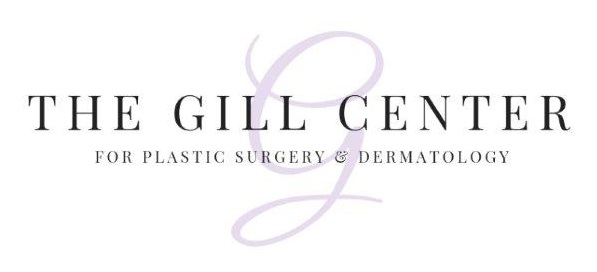 Drs. Paul and Anita Gill PATIENT REGISTRATIONToday’s Date: ______ /______ /_______                 Name: __________________________________________________________________Address:_________________________________________________________________________________________________________________City/State/Zip:__________________________________________________________________________________________________________Home Phone: _______________ Work Phone: ________________   Cell Phone: ___________________Carrier:_________________Email Address: _______________________________________     Preferred Contact:      Cell          Home       Work                            Date of Birth: ______ /_______ /______       Age: ________      Gender:  M    F     Marital Status: ______________Emergency Contact: __________________________________   Phone Number: ______________________       Relationship of Emergency Contact: __________________________________________________________________________________                                    Name of Parent or Guardian (if patient is a minor): _________________________________________________________________Who may we thank for referring you to our office?:The above information is true to the best of my knowledge. I understand that I am financially responsible for any charges for services provided. Signature: ___________________________________________________________Date:____________________________________________MEDICAL HISTORYToday’s Date: ______ /______ /_______                 Name: __________________________________________________________________Please list the reason for your consultation: _________________________________________________________________________Height: ________________________         Weight: __________________________          Age: ___________________________ Pharmacy Name and Phone Number: _____________________________________________________________________________Medical History: (Please check)  Anxiety/Depression				 Hepatitis                                                                                                                          Arthritis		                        	    	 Hypertension                                                                                                                               Artificial Joints				 HIV/AIDS                          	                                                                               Asthma	                              		 Hypercholesterolemia (High Cholesterol)                                                                                                            Atrial Fibrillation	                 		 Cancer (specify):                                                                                                                        Benign Prostatic Hyperplasia		 Blood clots	               	                                                                             Seizures                                                                     Blood Transfusion Diabetes					 Anemia Fainting spells				 Heart surgery/stents Thyroid disorder (specify)                                  Coronary Artery Disease Lung Disease				 Prostate Cancer Acid Reflux					 Irritable Bowel Disease (Crohn’s or Ulcerative colitis) Kidney disease/stents			 Stroke Hearing Loss				 Valve replacement Mitral valve prolapsed			  Abnormal bleeding                                    Other:___________________________________________________________________________________________________________________________Previous surgeries (including cosmetic surgeries and procedures): ___________________________________________________________________________________________________________________________  Skin Disease History: (Please check & write): Acne						 Blistering sunburns Rosacea					 Atypical or irregular moles (nevi) Skin cancer: Specify:				 History of thick scars or keloids Eczema					 Psoriasis Accutane useDo you wear sunscreen regularly? 		  Yes     No                                                                                                                                                 If yes, what SPF: ________________________________________________________________________________________________________             Do you tan in a tanning salon?         		  Yes      No                                                                                                                                   Gynecology history (Please check, write in or circle):Name of current obstetrician/gynecologist:_________________________________________________________________________Are you currently pregnant, actively trying to get pregnant OR breastfeeding?                                         Yes       No Number of Pregnancies:____________________________ Did you breastfeed? Y  N  Total Duration:___________________Last Menstrual Period:  ____________________________ Date of last mammogram, if applicable:______________________Family medical history (Please circle and write in):Kidney disease:   Y  N                            Heart Attack/disease:  Y  N                           Abnormal bleeding:  Y  NTuberculosis:       Y  N                            High Blood Pressure:   Y  N                            Cancer:                         Y  NDiabetes:               Y  N                             Anesthesia problems:  Y N                            Melanoma:                  Y  NPlease describe all yes responses:________________________________________________________________________________________________________________________________________________________________________________________________________________List all current Medications: ______________________________________________________________________________________________________________________________________________________________________________________________________________________________________________________________________________________________________________________________________________Vitamins/Herbals: ____________________________________________________________________________________________________Regular aspirin use:  Y  N                                           NSAIDS/IBUPROFEN(Motrin, Advil etc): Y  NMedication allergies (please circle & list all allergies): Y  N                                     Name and Reaction:_________________________________________________________________________Latex Allergy: Y  N                                     Source and Reaction:________________________________________________________________________Tape Allergy:Y N                                      Type and Reaction:__________________________________________________________________________Social History: Patient’s Employer: ____________________________________________________________________________________________________ Occupation: _______________________________________________   Full-Time Student?   Yes      No                                        Do you smoke cigarettes or vape?		   Yes     No                                                                                                          If yes, how much? ______________________________________________________________________________________________________ Do you drink alcohol?				  Yes     No                                                                                                            If yes, how much? ______________________________________________________________________________________________________                                                                                                                                                                                                                                                                                 How often do you exercise?                                   What is your caffeine use?                                                                                                                                                     Once a day                                             		 Several times a day                                                                                                 Few times weekly 				 Once a day                                                                                                                                                                                          Sometimes                	   			 Few times a week                                                                                                                                                                            Never  					 Never         Optional:  I would like to schedule a cosmetic consultation to discuss:Cosmetic Services (with Dr. Anita Gill)                         Plastic/Cosmetic Surgery (with Dr. Paul Gill):  CoolSculpting (fat reduction)				 CoolSculpting (fat reduction)  Facial Skin Care & ColoreScience (makeup)		 Face/Neck Lift  Botox (wrinkle reduction)				 Mommy makeover (tummy tuck and breast surgery)  Fillers (add volume to face)				 Tummy tuck  Chemical peels					 Extended tummy tuck  Micropen (acne scars, fine lines)			 Liposuction Area:__________________________________________  Kybella (double chin)					 Upper or lower eyelid surgery  Scar treatment					 Breast Augmentation (saline or silicone implants)  Laser (photofacials, Fraxel, laser hair removal)		 Breast Lift  Dermaplaning					 Breast Reduction  HydraFacial						 Post-Weight loss body contouring (arms, abdomen, thighs)  PRP or vampire facelift				 Buttock Lift/Body Lift Earlobe repair					 Fat grafting buttocks (Lipo 360/BBL)  Other: jowls, chin augmentation, facials, under eye	 Fat grafting hipscircles, pores/texture, brown spots/melasma or		______________________________________________________   		Patient Signature:_____________________________________________________Date:_____________________________________NOTICE OF PRIVACY AND HIPAAToday’s Date: ______ /______ /_______                 Name: __________________________________________________________________You may be contacted by the practice to remind you of appointments, healthcare treatment options or other health services that may be of interest to you. Leave a message on your preferred contact number regarding medical results?              Yes     No                                                                                                             Home Phone:_______________________  Mobile Phone:_______________________Do we have permission to confirm your appointment via text?                                              Yes     NoDo you authorize emails pertaining to appointment reminders, specials, events, etc?    Yes     NoDo we have permission to discuss your medical condition with a family member?          Yes    NoIf yes, who? ____________________________________ Relationship: __________________ Telephone: _________________________I, ________________________________, acknowledge that the Gill Center for Plastic Surgery & Dermatology has provided me with a copy of my privacy rights (also available on their website: www.drpaulgill.com as a patient covered under the HIPAA act.  I have been given the opportunity to read this notice in its entirety; and ask questions about anything I do not understand regarding my rights as a patient. I understand that this authorization allows my medical and billing information to be utilized in accordance with HIPAA standards for the purposes of treatment and billing for any services and products that I may receive under the care of the Gill Center for Plastic Surgery & Dermatology.  Signature: _______________________________________________________      Date: ____________________________________________FINANCIAL POLICYthe Gill Center for Plastic Surgery & Dermatology is committed to providing you with quality care.  As a patient of Gill Plastic Surgery & Dermatology you are financially responsible for all medical and cosmetic services.  Your clear understanding of our financial policy is important to our professional relationship.  Our office will be pleased to discuss our professional fees with you at any time.CANCELLATION POLICY:  Our office works very diligently to schedule all appointments in a timely manner; therefore if you request to reschedule or cancel an appointment, we ask for at least 48 hours notice prior to your appointment date.  the Gill Center for Plastic Surgery & Dermatology reserves the right to charge the patient a $100 fee if the patient does not cancel within 48 hours.LATE POLICY: Our office is committed to maintaining a prompt schedule for all of our patients. If you are going to be more than 15 minutes late, please contact our office as you will be required to reschedule your appointment. COSMETIC APPOINTMENTS: A deposit of $100.00 will be required to secure your cosmetic appointment. The deposit will be applied to your treatment cost. However, if you DO NOT cancel your appointment at least 48 hours before your scheduled appointment time; or you fail to show up for the visit, the deposit will not be refunded nor credited to a future appointment. We are more than happy to answer any questions you have regarding this policy.  For cosmetic surgery, see under methods of payment for further information. COSMETIC SURGERY REVISIONS: All revisions and/or “touch ups” surgeries are subject to hospital, anesthesia, and doctor’s fees. Please keep in mind, that you are not paying for a result, but you are paying for a service.   Sometimes a better result involves more services or treatments.   It is unethical for a medical provider to charge for an end result. We charge for a service.   Although we may discount additional procedures or services, please do not expect or demand free services based on a previous purchase. This is not justified and not part of our office policy. We will make recommendations on what we feel is going to give you our best results and it is up to your judgment and budget on what services to proceed with.PATHOLOGY/LABORATORY:  Skin samples are sometimes sent to a laboratory for microscopic evaluation to determine or confirm proper diagnosis.  I authorize and understand that I am responsible for the cost of any testing or lab services performed for me and that billing of such services may be billed independently by another physician or laboratory if my insurance does not pay or I am a self-pay patient. We will collect your insurance information because the laboratory accepts most major insurance carriers. WAIVER FOR SKIN CARE PRODUCTS:I understand that this product is medical grade skin care and will enhance my skin care regimen.  The physician has explained to the patient/family/guardian the benefits of the skin care product to be reasonably expected compared with alternative approaches.  Please note that we cannot accept returns on the product as per the medical company’s policy.   As with any new skin care, there is a small risk of skin allergic reaction; please notify if this occurs so we can alert the medical company and guide you on your treatment. Patient Signature:_______________________________________________________Date:_______________________________________METHODS OF PAYMENT:Our office accepts cash, Debit, VISA, Discover, MasterCard and American Express.  We gladly accept personal checks, CareCredit, prosper health care lending for cosmetic surgeries; however, we will only accept personal check payments 14 or more days before your surgery date.  Otherwise, no checks are accepted. A $25.00 return check fee will apply to all returned checks. We do not accept postdated checks and will not hold checks. When a cosmetic surgery is scheduled, a $500.00 deposit is required. The deposit is non-refundable, but it applied to your balance.   Full payment is required at the time of the pre-op appointment or 14 days prior to surgery.   If you reschedule your surgery, a $500 service fee will be charged. Note that if you cancel your surgery within 2 weeks of your scheduled surgery date, 50% of your surgeon fee will be deducted before a refund is given.    During “peak” seasons such as Spring Break, Winter Break and Thanksgiving break, a 20% deposit is required to book surgery. This deposit is applied to your balance.                        • I have read the Financial Policy for the Gill Center for Plastic Surgery & Dermatology• I understand that I am personally responsible for payment on my account                                                                            Signature: ______________________________________________________________         Date: ___________________________________Printed Name: _________________________________________________________________________________________________________   Facebook Google Snapchat:   Instagram Review IT Magazine Realself.com  Physician: Family or Friend:   Other: 